手机APP确认操作指南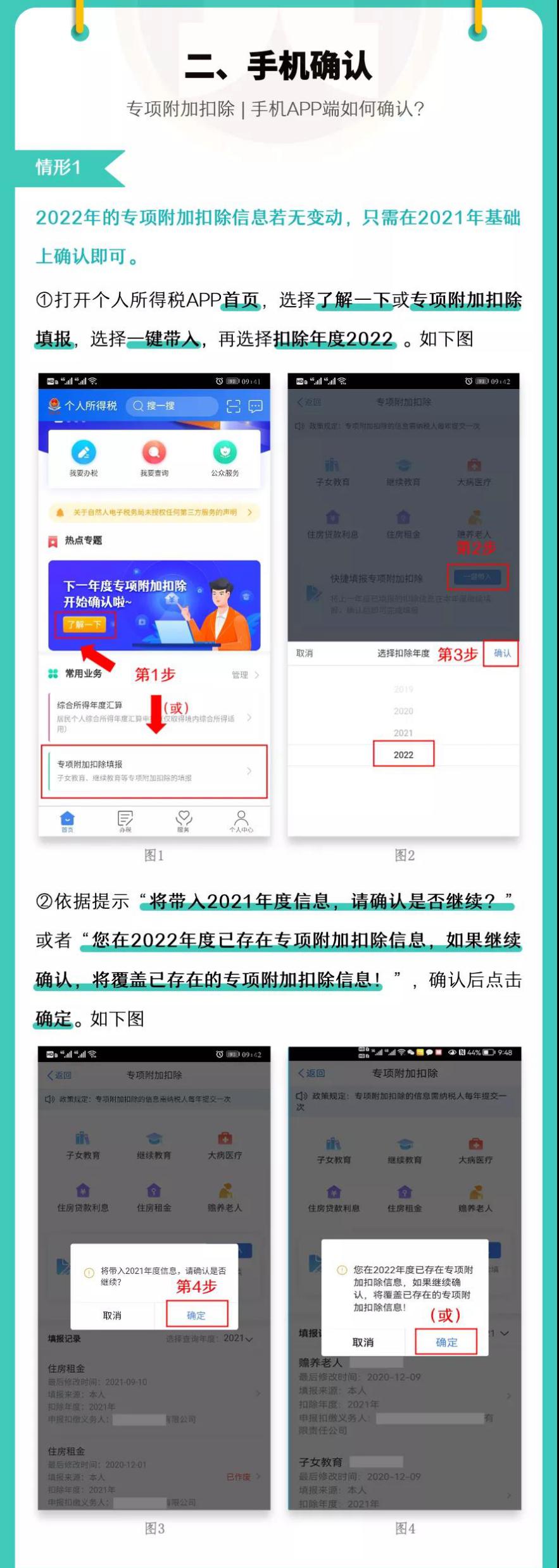 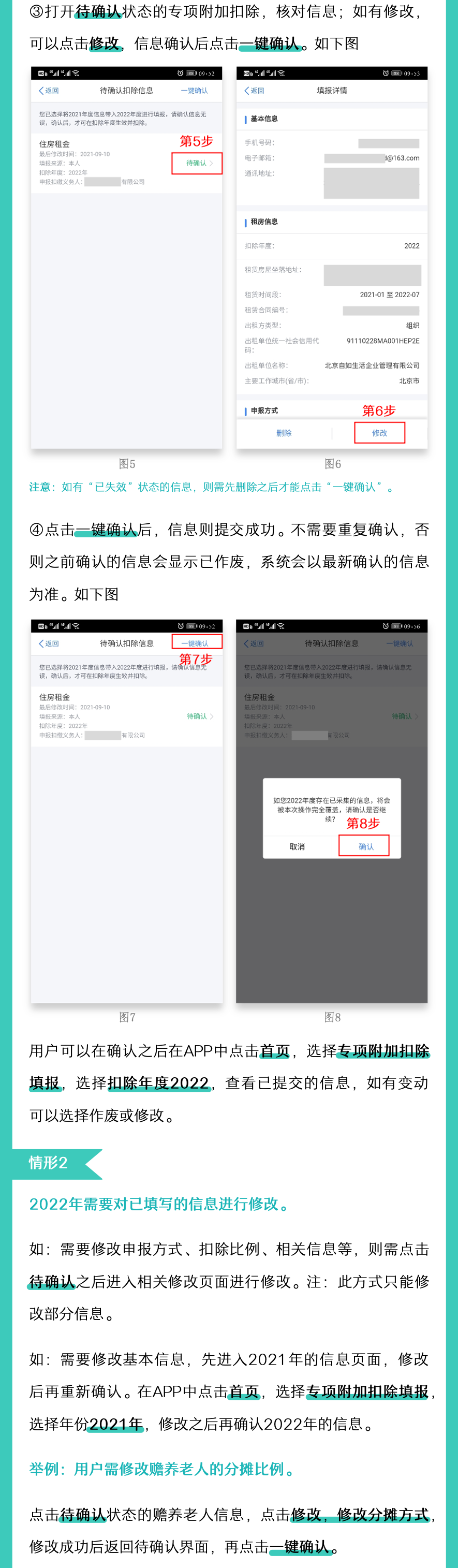 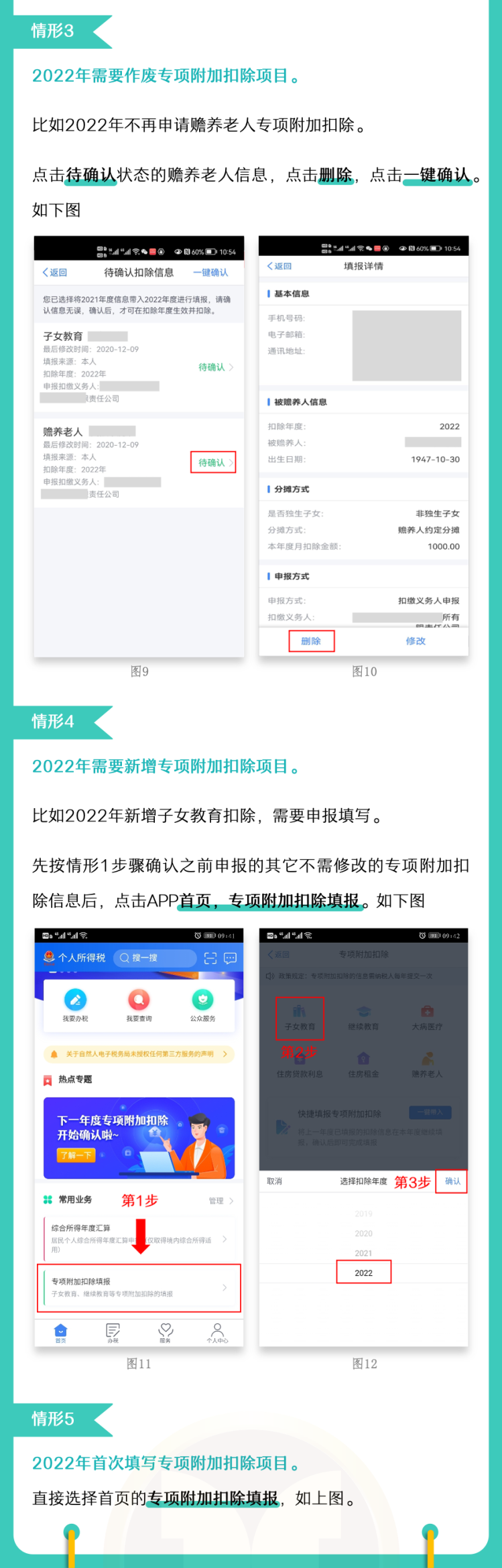 